Главным  редакторам газет  «Волжская Новь», «Мой поселок»Сайт администрации  Волжского района	Главам городских и сельских поселений(для размещения  на сайте  и СМИ)                                                     ИНФОРМАЦИЯДля размещения в рубрике «В прокуратуре района» Возбуждено уголовное дело по факту убийства07 января 2019 года в доме, расположенном в с.Березовый Гай муниципального района Волжский Самарской области, обнаружен труп мужчины, с признаками насильственной смерти в виде колото-резанных ран в области груди и спины.По данному факту, 07.01.2019 следователем СО по г.Новокуйбышевск СУ СКР по Самарской области возбуждено уголовное дело по ч.1 ст. 105 УК РФ.Решение следователя признано прокуратурой законным и обоснованным.В настоящее время проводятся необходимые следственные и оперативно-розыскные мероприятия с целью установления всех обстоятельств произошедшего.Ход расследования данного уголовного дела взят прокуратурой района на контроль.Старший помощник прокурора района                                     Л.А.Софронова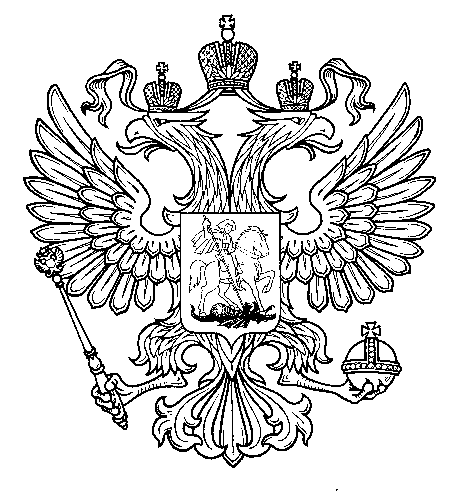 ПрокуратураРоссийской  ФедерацииПрокуратура Самарской областиП Р О К У Р А Т У Р АВолжского районаул. Мечникова, д. 54а, Самара, 4430308 (846) 339-74-25 (27)23.01.2019  № ________________________